RS Notes: Mexico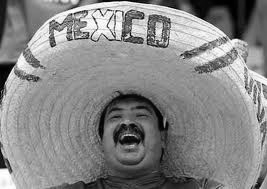 Population PatternsThe PeopleThe _______________ of Native Americans were the first to _______________ Mexico AKA- ______________ population= people from an area’s _______ inhabitantsMigrated from _________ about 40-60,000 years agoMost remained _____________, but two ____________________ emerged_____________ (Yucatan) and ____________ (Southern Mexico)The arrival of Europeans created a new ethnic group- ____________Make up the largest part of the population today.Density and DistributionWorld’s most _______________ Spanish speaking country (142/sq. mi.)Mexico City- ___________________Rural-to-Urban migration= ______% of pop. live in citiesLimited land, lack of social services, and lack of jobsThis has led to _________________ the __________________ of people from the countryside to citiesMexico City is a __________________- an urban area that dominates its country’s _______________, ______________ and ______________ affairsHistory and GovernmentNative American EmpiresMayans- S. Mexico (250 AD)___________ and ___________ ruled citiesEconomy- _________________ and __________Developed accurate __________________ through astronomical _________________Eventually __________________ cities (about 40 have been recovered)Most _____________ remain untranslatedAncestors live in S. Mexico and C. AmericaAztecs- C. Mexico (1300s AD)Capital= _____________________ (Mexico City)Grew crops on ________________Floating ____________ made from large rafts covered with ________ from the _________ bottomHighly structured ____________ system_______________ and _____________ officials______________- performed rituals to win favor of the gods______________ sacrifices_______________, laborers, _______________An Independent NationAztecs were still _______________ when the ________________ arrived in 1519Spanish conquistador, __________________ defeated them in 1521For the next _______ years, Mexico was a _____________________ of New SpainRuled by _________________- royally appointed officialsLate 1700’s- __________________ against the Spanish spread throughout MexicoMexico became the ______ Latin American country to win __________________ from Spain__________________ led the Mexican independence movement in 1810Became officially independent in ____________After independence a small group of wealthy _____________________, army _______________, and ______________ ruled.Power struggles and ______________ led to chaosThe ________________ (dictator) emergedThe military and landowners backed them1917- new constitution established a __________________3 branchesPresident elected in _____________ terms1929- Institutional Revolutionary Party (_______) dominated politicsControl _____________ in 2000- Vicente Fox (_______) won the election2006- ________________________ (PAN) became president-elect2012 election- _____________________________ (PRI)Struggles for ______________ for N. Americans, farmers, and workers continue to this dayCultureLanguage and ReligionOfficial language is ______________ (95% of pop.)More than ____ indigenous languages spoken90% of Mexicans are _________________Many __________________ religions practiced___________ and _______________ beliefs have been blended by some Known as ________________Education and HealthcareMost ______________ schools are in ____________ areasNot as much ______________ or qualified ________________ as schools in citiesMore ______________ schools in urban areasGovernment has been trying to make gains in __________________ recentlyHealth problems linked to ______________, lack of ________________ and ___________________ are a big issueGov’t _________________health care- available to allPoor quality of public ________________ causes many to go to _____________ or other _______________ for health careSports and LeisureMexico’s _______________ sport= __________________Very passionate about ______________ (futbol)________________ and _________________ (a game like handball) are also popularFavorite leisure activity is ___________________Friendly gatherings, family ________________, religious _________________, and patriotic eventsAny _______________ to have a ______________ is celebrated